Year 4 – Summer 1 - Climate Change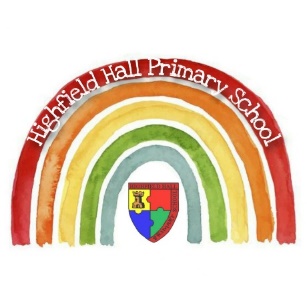 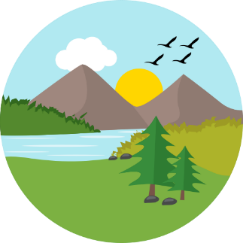 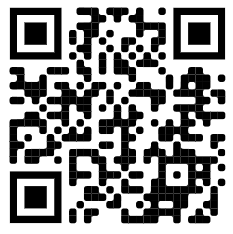 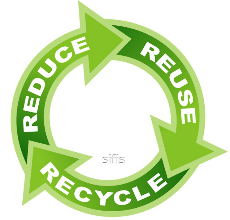 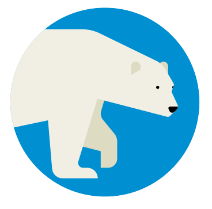 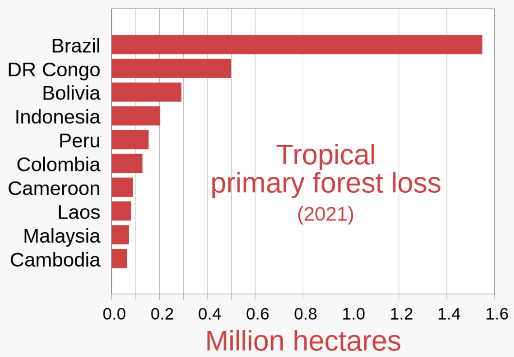 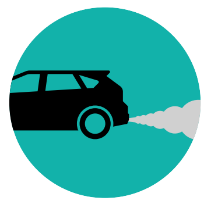 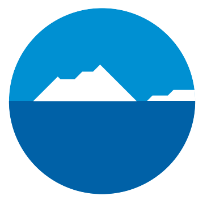 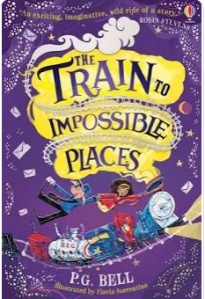 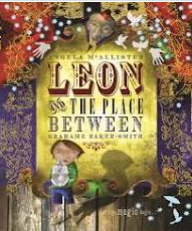 GeographyGeographyScience(Dangers to living things)Science(Dangers to living things)REREWhat is global warming?What is the greenhouse effect?What is deforestation?Where is the largest amount of deforestation happening?List 3 types of fossil fuelList 3 types of renewable energyList 3 ways we can reduce our carbon footprint:A gradual increase in Earth’s overall temperature caused by the greenhouse effect (too much carbon dioxide and other pollutants in the atmosphere)Emissions from cars and industry (e.g. carbon dioxide) trap heat and making the Earth warmerCutting down a large number of trees (which take in carbon dioxide and give out oxygen)Brazil (mainly in the Amazon Rainforest).Coal, oil, gasWind, solar, hydroReducing the amount of energy and water we use, use energy saving devices, walk, cycle or use public transport and recycle our waste.What is a food chain?What is the difference between a vertebrate and an invertebrate?How do the following vocabulary words link together – predator, prey, consumer and producer?What does a producer do within a food chain?What does a conservationist do?A food chain shows how each living thing gets its food. A vertebrate has a backbone (spine) whereas an invertebrate does not.They are all elements of a food chain. Predators eat prey, consumers eat something and producers are plants which make their own energy.It produces its own energy. It is a plant.They try to protect an environment from danger. E.g. From flooding or fire.When did the last supper happen? What did Jesus share at the last supper? What is the name of the Christian ceremony where bread and wine is shared? What does the bread and wine represent? The day before Jesus’s death Bread and Wine Holy Communion Bread = Body of Christ, Wine = Blood of Christ 